Frantz Fanon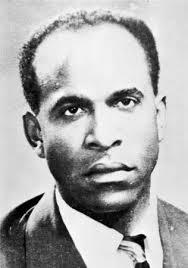 Frantz Omar Fanon (20 July 1925 – 6 December 1961) was an African/French psychiatrist, radical philosopher, revolutionary. His most influential book, The Wretched of the Earth, analyzed the psychological effects of colonialism on both the colonized and colonizers. His ideas fueled ideas of revolution in South Africa, Palestine, Sri Lanka and the American Civil Rights Movement. Violence, he said, is a necessary and inevitable element of both colonization and decolonization. “It is understandable that in this atmosphere, daily life becomes quite simply impossible. You can no longer be …  as before. The violence of the colonial regime and the counter-violence of the native balance each other and respond to each other in an extraordinary reciprocal homogeneity. This reign of violence will be the more terrible in proportion to the size of the implantation from the mother country. The development of violence among the colonized people will be proportionate to the violence exercised by the threatened colonial regime. .. Terror, counter-terror, violence, counter-violence: that is what observers bitterly record when they describe the circle of hate, which is so tenacious and so evident in (decolonization)…”ARTICLES:“Frantz Fanon (1925—1961).” Internet Encyclopedia of Philosophy. Internet Encyclopedia of Philosophy, n.d.  Web. 20 Jan 2016. http://www.iep.utm.edu/fanon/Shatz, Adam. “ 'Frantz Fanon': The Doctor Prescribed Violence.” The New York Times.  The New York Times Company; September 2, 2001. Web.  20 Jan 2016. http://www.nytimes.com/2001/09/02/books/review/02SHATZTW.html?pagewanted=allDane, Robyn. "When Mirror Turns Lamp: Frantz Fanon as Cultural Visionary." Africa Today 41.2 (1994): 70. ProQuest. Web. 20 Jan. 2016. http://search.proquest.com/docview/197429763/93203791EA194F3EPQ/3?accountid=415Samaddar, Ranabir. "Frantz Fanon as the Theorist of the Political Subject: An Essay." Hagar 9.2 (2010): 157,180,195. ProQuest. Web. 20 Jan. 2016.BOOKS:Fanon, Frantz. "Concerning Violence." In: The Wretched of the Earth. New York: Grove Weidenfeld;n.d.Web.20 Jan 2016.   http://www.openanthropology.org/fanonviolence.htmAppelrouth, Scott. “Frantz Fanon (125 – 1961): The Father of Postcolonial Studies.” In: Classical and Contemporary Sociological Theory: Text and Readings.  Google Books. Pine Forge Press, 2008. Web.  20 Jan 2016. https://books.google.com/books?id=EUQT47IqVdgC&pg=PA820&lpg=PA820&dq=Influence+and+significance+of+Frantz+Fanon&source=bl&ots=MRvgY4ceIh&sig=rIijDSLUFYozCxuPPSeBd61aYnE&hl=en&sa=X&ved=0ahUKEwjNr_u0-LjKAhVDxWMKHU_1Aj04ChDoAQgrMAM#v=onepage&q=Influence%20and%20significance%20of%20Frantz%20Fanon&f=falseFanon, Frantz.  The Wretched of the Earth. New York : Grove Press : Distributed by Publishers Group West, c2004. Print.  (available at Seattle Public Library;  call # 960.09712 F217W 2004.VIDEO:“Lecture on Frantz Fanon (Decolonizing the earth).” Blue Da Hebrew.  YouTube, Jan 8, 2014.  Web. 20 Jan 2016.  